FORMULÁRIO COMPLEMENTAR PROCESSO SELETIVO – MESTRADO E DOUTORADO 2020/1Candidato com Deficiência E/ Ou Necessidades Especiais  NÃO (  )  SIM (  ) QUAL?___________________Indicação da Área de Concentração (  ) Engenharia Nuclear e da EnergiaIndicação do Projeto (Mestrado ou Doutorado)(  ) Avaliação de Reatores Nucleares de Quarta Geração Usando Ferramentas de CFD - MESTRADO(  ) Avaliação de Segurança de Novos combustíveis Tolerantes à Acidentes para Reatores de Água Pressurizada - DOUTORADODetalhe sua disponibilidade semanal de dedicação ao Programa de Pós-Graduação durante o período de 24 (vinte e quatro) meses, se candidato ao mrado, ou de 48 (quarenta e oito) meses, se candidato ao doutorado, declarando quais as outras atividades que serão realizadas em paralelo.Descrição das Atividades (se necessário usar outra folha):Lista com telefones e endereços eletrônicos dos professores do Programa com disponibilidade de orientação Belo Horizonte,___ de _____________de 20___.___________________________________Assinatura conforme documento de identidade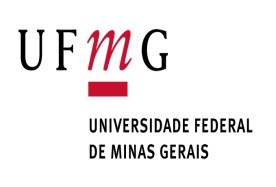 Programa de Pós-Graduação em Ciências e Técnicas Nucleares – PCTNDepartamento de Engenharia Nuclear, Bloco 4 – Escola de EngenhariaAv. Antônio Carlos, 6627,  Pampulha, Belo Horizonte - MG  –  CEP: 31.270-901www.nuclear.ufmg.brE-mail: poscctn@nuclear.ufmg.br 	               Fone: (31) 3409-6666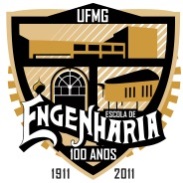 ATIVIDADES(8:00 às 12:00 horas) (14:00 às 18:00 horas)segundaterçaquartaquintasextasábadoDedicação ao ProgramaOutras AtividadesProfessor com disponibilidade de orientaçãoTelefonee-mailAntonella Lombardi Costa - DOUTORADO55-31-3409-6688antonella@nuclear.ufmg.br Claubia Pereira Bezerra Lima - MESTRADO55-31-3409-6686claubia@nuclear.ufmg.br 